ISPARTA UYGULAMALI BİLİMLER ÜNİVERSİTESİ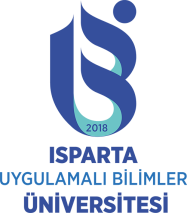 2020-2021 BAHAR ve 2021-2022 AKADEMİK YILIERASMUS+ KA108 KONSORSİYUM (SDÜ 2020 PROJESİ)  PERSONEL DERS VERMEHAREKETLİLİK TAKVİMİ NOT: Başvuru, yerleştirme ve itiraz sürecine dair her türlü gelişmeler ve olası değişiklikler Erasmus Ofis Koordinatörlüğümüzün web sayfasında ( http://erasmus.isparta.edu.tr ) duyurulacaktır.Başvuru Başlangıç ve Bitiş TarihleriBaşlangıç: 14.01.2021 (Perşembe-saat: 10.00) Bitiş : 10.02.2021 (Çarşamba-saat: 17.00)Aday Asil ve Yedek Yerleştirme Sonuçlarının İlan Edilmesi01.03.2021 (Pazartesi)Sonuçlara İtiraz Süresi2-9 Mart 2021Feragat Etmek İçin Son Tarih10 Mart 2021 (Çarşamba)İtiraz Sonrası Nihai Liste İlanı12 Mart 2021 (Cuma)